A Coordenador(a)  do Curso de da , no uso de suas atribuições e de acordo com o disposto no inciso II do art.8º da Portaria Nº36/2005 desta IES, divulga:Art.1º. O Resultado do processo seletivo de monitoria realizado no dia  na  o processo constou de prova escrita e entrevista, sobre todos os assuntos do programa da disciplina à qua lo(a) discente está candidatou-se, além da avaliação do histórico escolar do candidato.Art. 2º. A banca examinadora foi constituída de 03 (três) professores (as) do curso, ministrantes da disciplina afim, sendo um deles, designado pelo Coordenador do Curso para presidir os trabalhos.Art.3º. A nota final foi composta pela média aritmética das notas atribuídas pela banca examinadora à prova teórica e/ou prática (peso=6) e ao histórico escolar do aluno (peso=4).As  vagas foram distribuídas entre as disciplinas: Diagnóstico em Odontologia, Práticas Pré-Clínicas, Clínica Integrada Restauradora, Clínica de Atenção Integral à Criança, Clínica de Endodontia, Clínica de Reabilitação Oral, Anestesiologia e Anatomofisiologia Geral.Natal, de Março de  2021.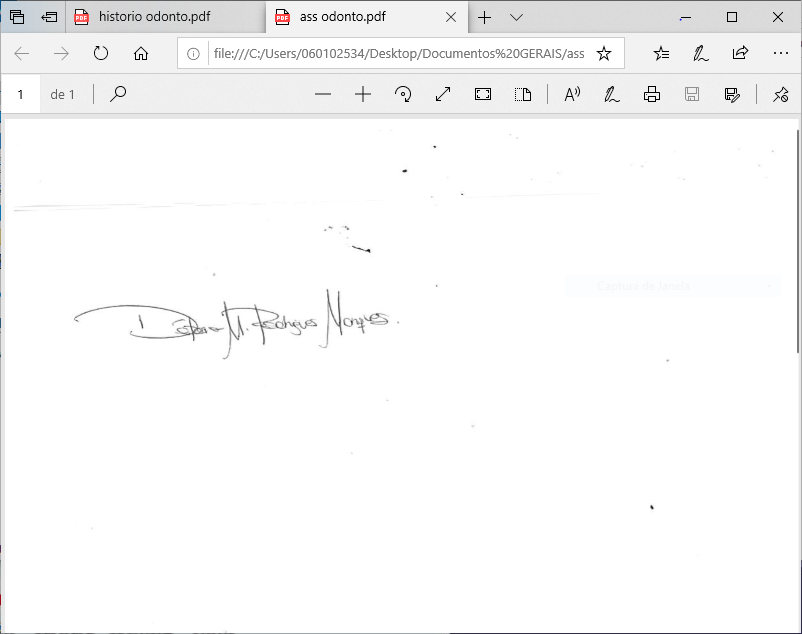 COORDENADOR DO CURSOUNIDADE:NATAL CAPIM MACIOCURSO:ODONTOLOGIA CANDIDATOS APROVADOSCURSODISCIPLINANOTAMuryllo Ribeiro da Silva PradoOdontologiaClínica de Cirurgia9,20Jezabeth Cosme RodriguesOdontologiaClínica de Cirurgia8,60Ana Paula de Oliveira SilvaOdontologiaClínica de Cirurgia 8,50Kauanna Karla BarbosaOdontologiaClínica de Cirurgia8,20Suany Lara Soares AraújoOdontologiaPeriodontia Laboratorial8.96Izabella Costa CalassaOdontologiaPeriodontia Laboratorial8.92Ana Beatriz Silva da CostaOdontologiaPeriodontia Laboratorial7.96Wesley Danilo de OliveiraOdontologiaClínica de Semiologia8,11Suany Lara Soares Araújo    OdontologiaClínica de Semiologia7,61Juliete Tavares de Arruda OliveiraOdontologiaClínica de Semiologia7,36Jezabeth Cosme RodriguesOdontologiaClínica de Odontopediatria9,4Branca Virgínia Rakel de SouzaOdontologiaClínica de Odontopediatria9,2Daniele Nascimento de Oliveira SantosOdontologiaClínica de Reabilitação Oral8,3Julie River SantanaOdontologiaEndodontia Laboratorial9,5Emylly Júlia Vieira MacedoOdontologiaEndodontia Laboratorial8,8João Vitor de Souza AugustinhoOdontologiaEndodontia Laboratorial8,8Maria Luiza Guimarães SoaresOdontologiaEndodontia Laboratorial8,8Raley Emílio CidOdontologiaClínica de Atenção Integral ao Adulto8,1Branca Virgínia Rakel de SouzaOdontologiaClínica de Atenção Integral ao Adulto7,0Jezabeth Cosme RodriguesOdontologiaDentística Laboratorial8,62Elika Raquel David de OliveiraOdontologiaDentística Laboratorial8,58Deybson dos Santos NeriOdontologiaDentística Laboratorial7,43Alana Gabriele de Souza BritoOdontologiaDentística Laboratorial7,28Laura caroliny lima pessoaOdontologiaMateriais Odontológicos9,2Jackson Jhonatan Vieira Do NascimentoOdontologiaMateriais Odontológicos8,76ARIOALDO MATEUS DIONÍSIO DE LIMAOdontologiaMateriais Odontológicos8,7Maria Eduarda Gurgel Freitas RêgoOdontologiaMateriais Odontológicos8,61